М атематика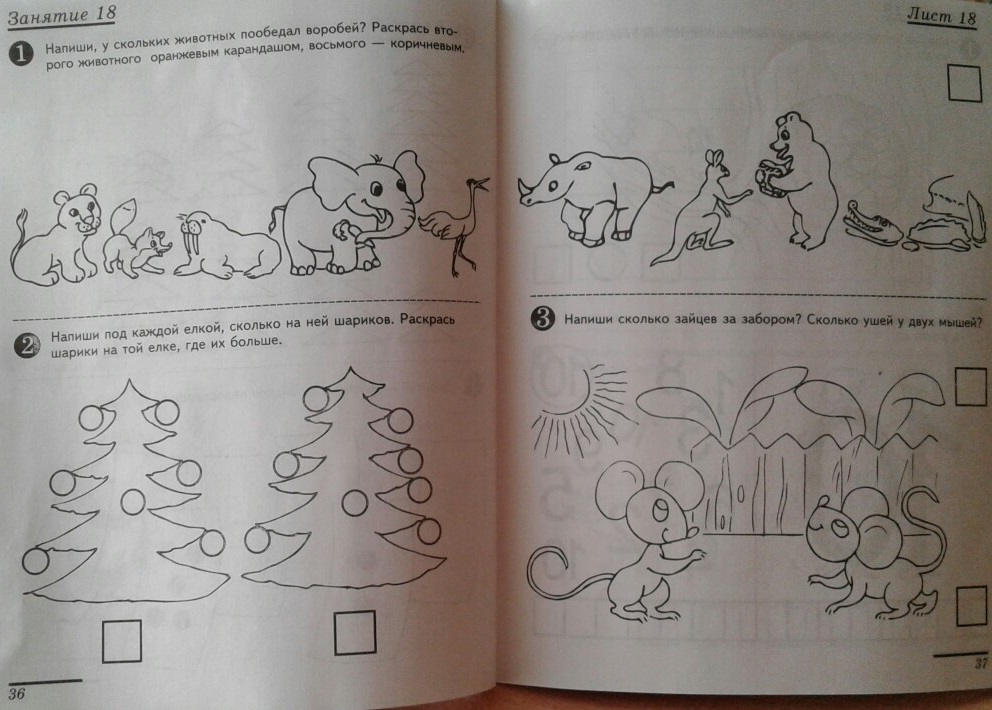 